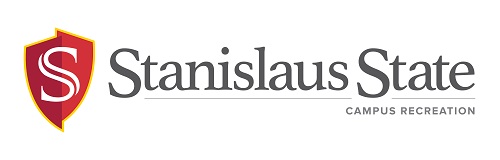 Campus Recreation Intramural Sports Swim Meet RulesNO ID, NO PLAY, NO EXCEPTIONS!* All final decisions will be made at the discretion of the Intramural Sports Assistant*Event Schedule:50 Breaststroke50 Freestyle50 Backstroke50 Butterfly50 BackstrokeIndividual Event Scoring: 1st Place – 10 points 2nd Place – 8 points3rd Place – 6 points 4th Place – 4 points 5th Place – 3 points 6th Place – 2 points 7th Place – 1 pointMeet RulesParticipants must obey all commands from lifeguards and Sports Programs staff Warm up lanes will be provided in 50M pool Swimmers that commit a false start will be disqualified from that event